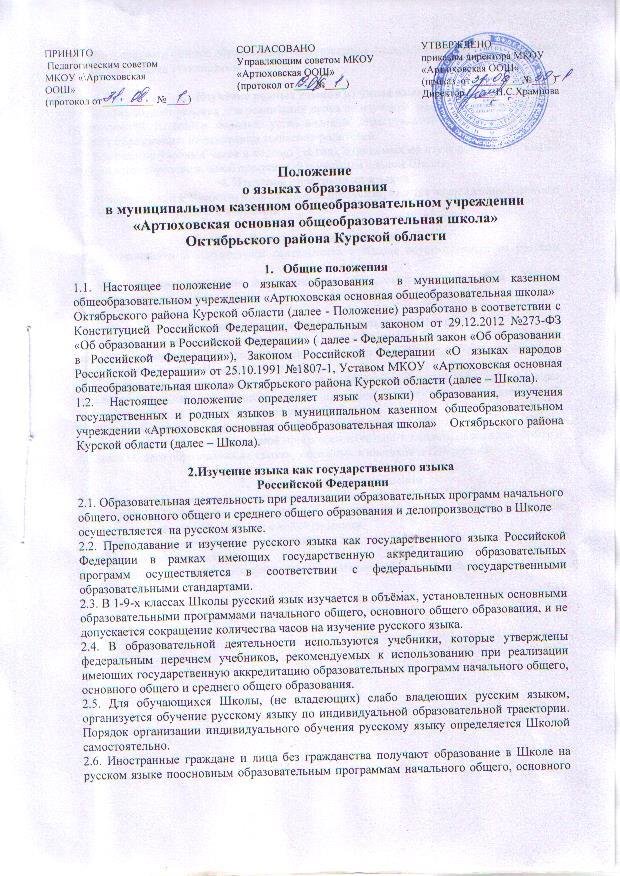 Изучение родных языков из числа языков народов3.1. Школа создает условия для реализации права на изучение  родного языка в пределах возможностей Школы в порядке, установленном действующим законодательством в области образования, на основании заявления родителей.3.2. Количество учебных часов в неделю (за год), отводимых на изучение родного языка, определяется образовательной программой и учебным планом Школы.4. Изучение иностранных языков4.1. В соответствии с Учебным планом Школы предусматривается изучение иностранного языка для обучающихся 2-9-х классов.5. Язык (языки) воспитания5.1. Внеурочная и воспитательная деятельность в Школе осуществляется на русском языке.5.2. Обучение при реализации дополнительных общеразвивающих программ в Школе осуществляется на русском языке.6. Использование  языков в деятельности Школы6.1. Наружное и внутреннее оформление Школы (вывески, бланки, печати, штампы, указатели, названия  кабинетов, помещений, названия стендов и т.д.) обеспечивается на государственном языке Российской Федерации.6.2. Электронные журналы, журналы занятий, рабочие программы и иная документация, связанная с реализацией образовательных программ (в том числе дополнительных), делопроизводство  в Школе ведутся на русском языке.6.3.Школа бесплатно обеспечивает обучающихся учебниками по всем предметам, изучаемым в рамках образовательной программы начального общего, основного общего и среднего общего образования на языках, указанных в настоящем Положении.Заключительные положения7.1. Настоящее Положение вступает в силу с момента утверждения. Внесение изменений и дополнений  в Положение  производится в соответствии с Уставом Школы. Положение действительно до утверждения его в новой редакции.7.2. Настоящее Положение обязательно для исполнения всеми участниками образовательных отношений.7.3. Настоящее Положение размещается в сети «Интернет» на официальном сайте Школы.